Oświadczenie kandydataWyrażam zgodę na kandydowanie na przewodniczącego Uczelnianego Kolegium Elektorów - 
kadencja 2020-2024.	                                                                                (data i czytelny podpis kandydata)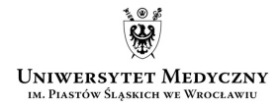  (załącznik nr 8 do Komunikatu nr 22 UKW)